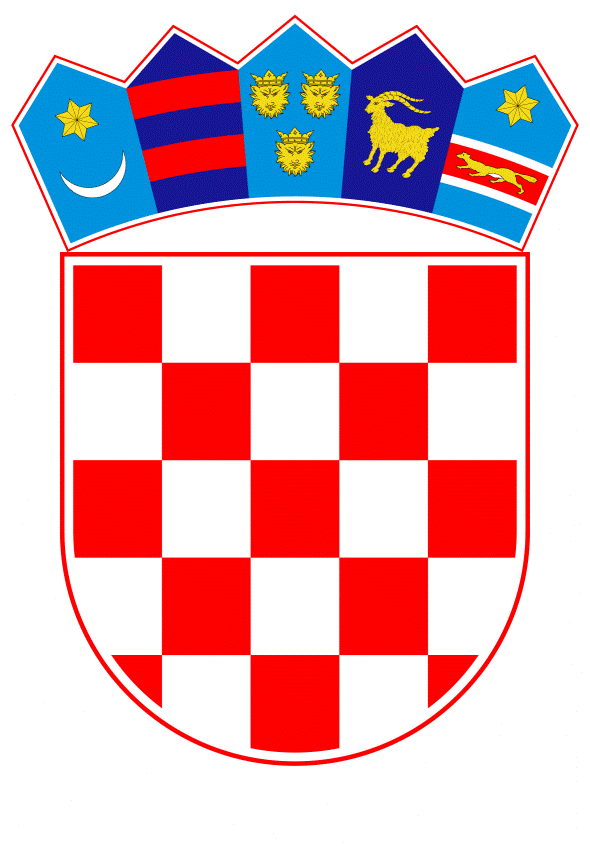 VLADA REPUBLIKE HRVATSKEZagreb, 16. studenoga 2023.__________________________________________________________________________________      Banski dvori | Trg Sv. Marka 2  | 10000 Zagreb | tel. 01 4569 222 | vlada.gov.VLADA REPUBLIKE HRVATSKENACRT PRIJEDLOGA ODLUKE O UPUĆIVANJU PRIPADNIKA ORUŽANIH SNAGA REPUBLIKE HRVATSKE NA DUŽNOSTI U NATO ZAPOVJEDNOJ STRUKTURI, NATO STRUKTURI SNAGA I DRUGIM NACIONALNIM (MULTINACIONALNIM) ZAPOVJEDNIŠTVIMA U OPERACIJE I DRUGE AKTIVNOSTI U INOZEMSTVU POD VODSTVOM NATO-aZagreb, studeni 2023.NACRT PRIJEDLOGA ODLUKE O UPUĆIVANJU PRIPADNIKA ORUŽANIH SNAGA REPUBLIKE HRVATSKE NA DUŽNOSTI U NATO ZAPOVJEDNOJ STRUKTURI, NATO STRUKTURI SNAGA I DRUGIM NACIONALNIM (MULTINACIONALNIM) ZAPOVJEDNIŠTVIMA U OPERACIJE I DRUGE AKTIVNOSTI U INOZEMSTVU POD VODSTVOM NATO-a	I. 	USTAVNA OSNOVA ZA DONOŠENJE ODLUKE 	Na temelju članka 7. stavka 5. Ustava Republike Hrvatske („Narodne novine“, br. 85/10. – pročišćeni tekst i 5/14. – Odluka Ustavnog suda Republike Hrvatske) pokreće se postupak za donošenje Odluke o upućivanju pripadnika Oružanih snaga Republike Hrvatske na dužnosti u NATO zapovjednoj strukturi, NATO strukturi snaga i drugim nacionalnim (multinacionalnim) zapovjedništvima u operacije i druge aktivnosti u inozemstvu pod vodstvom NATO-a (u daljnjem tekstu: Odluka). 	II. 	OCJENA DOSADAŠNJEG STANJA Ulaskom u članstvo NATO-a, Republika Hrvatska prihvatila je obvezu sudjelovanja u radu zajedničkih tijela NATO-a, ponajprije u zapovjedništvima i stožerima. Pripadnici Oružanih snaga Republike Hrvatske upućeni na takve pozicije i dužnosti u NATO zapovjednoj strukturi, NATO strukturi snaga i drugim nacionalnim (multinacionalnim) zapovjedništvima mogu biti upućeni u područja NATO operacija, kao ojačanje drugih stožera i zapovjedništava zbog nastale krizne situacije i drugih aktivnosti u inozemstvu. Pripadnici mogu biti upućeni u područje operacije ili druge aktivnosti na razdoblje do godinu dana (jednokratno ili više kraćih odlazaka) za vrijeme trajanja mandata do četiri godine. Iznimno, mogu u području operacije provesti i dulje od godinu dana iz tehničkih razloga i drugih okolnosti koje priječe njihov povratak sve dok traju takve okolnosti. Usvajanjem smjernica Političko-vojnog savjeta za provedbu funkcionalne procjene NATO zapovjedne strukture (NATO Command Structure – NCS) na sastanku NATO ministara obrane u veljači 2017. Savez je započeo s njihovom prilagodbom u smislu svrhe, pristupa, političkih parametara i vremenskih rokova.Prilagođena NATO zapovjedna struktura je strukturno i suštinski podijeljena na dva strateška zapovjedništva – Savezničko zapovjedništvo za operacije (Allied Command Operations – ACO), koje je zapovjedništvo za planiranje, pripremu, provedbu i vođenje operacija te Savezničko zapovjedništvo za transformaciju (Allied Command Transformation – ACT) koje je nadležno za transformaciju odnosno za razvoj sposobnosti ratovanja uz značajan oslonac i na jačanje veza s NATO strukturom snaga (NATO Force Structure – NFS). Implementacija prilagođene NATO zapovjedne strukture obuhvatila je i njezino povećanje za više od 1000 (vojnih i civilnih) pozicija, koje države članice popunjavaju po načelu reciprociteta. Doprinos Republike Hrvatske u NATO zapovjednoj strukturi uključuje pozicije u Savezničkom zapovjedništvu za operacije odnosno Vrhovnom zapovjedništvu savezničkih snaga u Europi (Supreme Headquarters Allied Powers Europes – SHAPE) u Monsu u Belgiji (uključujući i NATO stožer za specijalne operacije – NATO Special Operations Headquarters – NSHQ na istoj lokaciji), zapovjedništvima združenih savezničkih snaga Brunssum i Napulj (Joint Force Command – JFC), zapovjedništvima sastavnica (Kopneno zapovjedništvo – Land Command – LANDCOM, Pomorsko zapovjedništvo – Maritime Command – MARCOM i Zrakoplovno zapovjedništvo – Air Command – AIRCOM), Združenom operativnom središtu zračnih operacija (Combined Air Operations Centre – CAOC), NATO grupi za komunikacijsko informacijsku potporu (NATO Communications and Information Systems Group – NCISG), NATO savezničkim snagama za zemaljski nadzor (NATO Allied Ground Surveillance Force – NAGSF) i Savezničkom zapovjedništvu za transformaciju u Sjedinjenim Američkim Državama uključujući poziciju u Združenom analitičkom središtu za naučene lekcije (Joint Analysis Lessons Learned Centre – JALLC), što čini 24 stožerne pozicije (uz jednu generalsku poziciju na trogodišnjoj rotacijskoj osnovi koju dijelimo s Republikom Slovenijom). Određen broj pozicija u Savezničkom zapovjedništvu za operacije je razmjestiv (deployable) odnosno pripadnici Oružanih snaga Republike Hrvatske s tih pozicija mogu biti upućeni u operacije, misije i druge aktivnosti u inozemstvu pod vodstvom NATO-a.Sjevernoatlantsko vijeće NATO-a (North Atlantic Council – NAC) je u ožujku 2014. prihvatilo kandidaturu Republike Hrvatske za uspostavu Nacionalnog razmjestivog komunikacijskog modula (NATO Deployable Communication Module – DCM) za potrebe Saveza. Nacionalni razmjestivi komunikacijski modul nalazi se u NATO zapovjednoj strukturi, 1. bojna veze NATO grupe (1st NATO Signal Battalion – 1NSB), sa zapovjedništvom u Saveznoj Republici Njemačkoj. U skladu s ustrojem Oružanih snaga Republike Hrvatske, Nacionalni razmjestivi komunikacijski modul ustrojen je u okviru Zapovjedništva za kibernetički prostor u veličini do 60 pripadnika. Nadležnom NATO zapovjedniku predana je ovlast operativnog zapovijedanja nad hrvatskim razmjestivim komunikacijskim modulom.Na temelju procjene popunjavaju se i dobrovoljne nacionalne pozicije, odnosno doprinosi (Voluntary National Contribution – VNC) u NATO zapovjednoj strukturi, kad se utvrdi da su od posebnog značaja za interes Republike Hrvatske. Osim u NATO zapovjednu strukturu (NATO strateška zapovjedništva, NATO operativna zapovjedništva, zapovjedništva sastavnica) pripadnici Oružanih snaga Republike Hrvatske upućuju se i u NATO strukturu snaga (NATO Force Structure – NFS), NATO središta izvrsnosti (NATO Centres of Excellence – CoE) i druga multinacionalna zapovjedništva.Kako bi se ispunila određena „praznina“ u teritorijalnom rasporedu zapovjedništava NATO strukture snaga te povećala razina sigurnosti u srednjoj Europi i na jugoistočnim granicama Saveza, 2018. godine pokrenuta je inicijativa uspostave Multinacionalnog divizijskog zapovjedništva za Srednju Europu (Headquarters Multinational Division – Centre – HQ MND-C). Glavni razlozi nastanka ove inicijative su jačanje nacionalne sigurnosti, a time i sigurnosti srednje Europe i NATO-a kroz zajednički razvoj obrambenih sposobnosti oružanih snaga država članica, uzimajući u obzir sigurnosne izazove koje nameće promjenjivo i sve složenije sigurnosno okružje.Mađarska i Republika Hrvatska, kao zemlje suosnivačice, u travnju 2019. potpisale su Pismo namjere o uspostavi HQ MND-C te na marginama sastanka EU ministara obrane u ožujku 2020. u Zagrebu i Memorandum o suglasnosti, na temelju čega su postale vodeće zemlje (Framework Nations) za HQ MND-C, s ciljem jačanja regionalne suradnje država Srednje Europe te uključivanja ovoga zapovjedništva u NATO strukturu snaga. U skladu s tim, Ministarstvo obrane provodi popunu zapovjedništva te trenutačno popunjava 24 pozicije, uključujući i poziciju zapovjednika. Pozicije zapovjednika, zamjenika zapovjednika i načelnika stožera su rotacijske u smislu da se vodeće nacije/zemlje na trogodišnjoj bazi izmjenjuju u popuni tih pozicija. Sudjelovanje Republike Hrvatske u osnivanju, popuni i radu HQ MND-C je najznačajniji doprinos Republike Hrvatske u NATO strukturi snaga i multinacionalnim zapovjedništvima.Osim doprinosa HQ MND-C u Mađarskoj, Republika Hrvatska popunjava pozicije u   zapovjedništvu Multinacionalne divizije sjeveroistok u Poljskoj (Multinational Division – North East – MND-NE), Savezničkom korpusu za brzo djelovanje (Allied Rapid Reaction Corps – ARRC) u Ujedinjenoj Kraljevini Velike Britanije i Sjeverne Irske, zapovjedništvu Multinacionalnog korpusa Sjeveroistok (Multinational Corps North East – MNC-NE) u Republici Poljskoj te poziciju časnika u zapovjedništvu Multinacionalnog korpusa Jugoistok (Multinational Corps South-East - MNC-SE).Dodatno, Republika Hrvatska daje doprinos i u NATO središtu izvrsnosti za planinsko ratovanje (NATO Centre of Excellence for Mountain Warfare) u Republici Sloveniji, NATO središtu izvrsnosti vojne policije (NATO Military Police Centre of Excellence) u Republici Poljskoj, NATO središtu izvrsnosti za protuobavještajno djelovanje u Republici Poljskoj (NATO Counter Intelligence Centre of Excellence) te NATO središtu izvrsnosti za kooperativnu kibernetičku obranu (NATO Cooperative Cyber Defence Centre of Excellence) u Republici Estoniji. NATO središta izvrsnosti imaju važnu ulogu u razvoju doktrina, identificiranju naučenih lekcija i poboljšanju interoperabilnosti u sklopu sveukupnih napora za transformaciju Saveza. Hrvatski sabor je 3. prosinca 2021. donio Odluku o upućivanju pripadnika Oružanih snaga Republike Hrvatske na dužnosti u NATO zapovjednoj strukturi, NATO strukturi snaga i drugim nacionalnim (multinacionalnim) zapovjedništvima u operacije i druge aktivnosti u inozemstvu pod vodstvom NATO-a („Narodne novine“, broj 134/21.) u skladu s kojom se u 2022. i 2023. godini u ove aktivnosti može istodobno uputiti najviše 100 pripadnika Oružanih snaga Republike Hrvatske.	III. 	RAZLOZI I CILJEVI DONOŠENJA ODLUKE Provedba savezničkih operacija, misija ili drugih aktivnosti koje su u potpori temeljnim zadaćama definiranima u Strateškom konceptu Saveza je funkcija Savezničkog zapovjedništva za operacije i Savezničkog zapovjedništva za transformaciju. Svim pripadnicima raspoređenima u NATO strukture treba biti omogućeno da u obavljanju svojih zadaća mogu biti upućeni u NATO operacije, misije i druge aktivnosti u inozemstvu.  Prijedlogom Odluke predviđeno je povećanje broja pripadnika Oružanih snaga Republike Hrvatske na dužnostima u inozemstvu koji se mogu istovremeno uputiti u operacije i druge aktivnosti na 120 kako bi se omogućila neometana provedba zadaća i u uvjetima narastanja NATO zapovjedne strukture i strukture snaga.Republika Hrvatska sudjeluje u procesu donošenja odluka kroz Sjevernoatlantsko vijeće o sudjelovanju snaga NATO-a u operacijama, misijama, kao i drugim aktivnostima te bez suglasnosti Republike Hrvatske (s obzirom na to da je za donošenje odluke potreban konsenzus svih država) NATO ne može pokrenuti određenu operaciju, misiju niti bilo koju drugu aktivnost za koju je prethodno potrebna nacionalna odluka odnosno konsenzus svih članica Saveza. 	IV. 	POTREBNA FINANCIJSKA SREDSTVA Financijska sredstva za provedbu ove Odluke osigurana su na razdjelu Ministarstva obrane u Državnom proračunu Republike Hrvatske za 2023. godinu i projekcijama za 2024. i 2025. godinu.Na temelju članka 66. stavka 2. Zakona o obrani („Narodne novine“, br. 73/13., 75/15., 27/16., 110/17. – Odluka Ustavnog suda Republike Hrvatske, 30/18. i 70/19.), na prijedlog Vlade Republike Hrvatske i uz prethodnu suglasnost Predsjednika Republike Hrvatske, Hrvatski sabor na sjednici ________ 2023. donio jeO D L U K UO UPUĆIVANJU PRIPADNIKA ORUŽANIH SNAGA REPUBLIKE HRVATSKE NA DUŽNOSTI U NATO ZAPOVJEDNOJ STRUKTURI, NATO STRUKTURI SNAGA I DRUGIM NACIONALNIM (MULTINACIONALNIM) ZAPOVJEDNIŠTVIMA U OPERACIJE I DRUGE AKTIVNOSTI U INOZEMSTVU POD VODSTVOM NATO-aI.	Pripadnici Oružanih snaga Republike Hrvatske koji su na dužnostima u NATO zapovjednoj strukturi, NATO strukturi snaga i drugim nacionalnim (multinacionalnim) zapovjedništvima mogu se u 2024. godini, po potrebi službe, uputiti u operacije i druge aktivnosti u inozemstvu pod vodstvom NATO-a na zadaće koje su u okviru poslova koje obavljaju na svojim dužnostima. U operacije i druge aktivnosti u inozemstvu pod vodstvom NATO-a može se istodobno uputiti najviše 120 pripadnika Oružanih snaga Republike Hrvatske.II. 	Izvješće o sudjelovanju pripadnika Oružanih snaga Republike Hrvatske u operacijama i drugim aktivnostima iz točke I. ove Odluke bit će dio Godišnjeg izvješća o obrani koje Vlada Republike Hrvatske podnosi Hrvatskome saboru.III.Ova Odluka stupa na snagu osmoga dana od dana objave u „Narodnim novinama“. O B R A Z L O Ž E N J ETočkom I. 	određuje se da Hrvatski sabor donosi Odluku o upućivanju pripadnika Oružanih snaga Republike Hrvatske na dužnosti u NATO zapovjednoj strukturi, NATO strukturi snaga i drugim nacionalnim (multinacionalnim) zapovjedništvima u operacije i druge aktivnosti u inozemstvu pod vodstvom NATO-a. Temelj za donošenje Odluke je članak 7. stavak 5. Ustava Republike Hrvatske koji propisuje da Oružane snage Republike Hrvatske mogu prijeći njezine granice ili djelovati preko njezinih granica na temelju odluke Hrvatskoga sabora, koju predlaže Vlada Republike Hrvatske, uz prethodnu suglasnost Predsjednika Republike Hrvatske. Člankom 66. Zakona o obrani („Narodne novine“, br. 73/13., 75/15., 27/16., 110/17. – Odluka Ustavnog suda Republike Hrvatske, 30/18. i 70/19.) propisano je da se pripadnici Oružanih snaga Republike Hrvatske raspoređeni u multinacionalna zapovjedništva ili upravljačke strukture međunarodnih organizacija kojima je Republika Hrvatska pristupila ili pristupa na temelju međunarodnih ugovora, mogu uputiti u područje operacije potpore miru, operacije odgovora na krize, humanitarne operacije i druge aktivnosti u inozemstvu radi obavljanja zadaća, postupaka multinacionalnih zapovjedništava ili upravljačkih struktura međunarodnih organizacija na temelju odluke Hrvatskoga sabora. U 2024. godini pripadnici Oružanih snaga Republike Hrvatske koji su na dužnosti u NATO zapovjednoj strukturi, NATO strukturi snaga i drugim nacionalnim (multinacionalnim) zapovjedništvima mogu se po potrebi službe uputiti u operacije, misije i druge aktivnosti u inozemstvu pod vodstvom NATO-a na zadaće koje su u okviru poslova koje obavljaju na svojim dužnostima. U navedene aktivnosti istodobno može biti upućeno najviše 120 pripadnika Oružanih snaga Republike Hrvatske. Točkom II.  	utvrđuje se da će izvješće o sudjelovanju pripadnika Oružanih snaga Republike Hrvatske u operacijama i drugim aktivnostima iz točke I. ove Odluke biti dio Godišnjeg izvješća o obrani koje Vlada Republike Hrvatske podnosi Hrvatskome saboru.Točkom III.	 određuje se stupanje na snagu ove Odluke.Predlagatelj:Ministarstvo obranePredmet: Nacrt prijedloga odluke o upućivanju pripadnika Oružanih snaga Republike Hrvatske na dužnosti u NATO zapovjednoj strukturi, NATO strukturi snaga i drugim nacionalnim (multinacionalnim) zapovjedništvima u operacije i druge aktivnosti u inozemstvu pod vodstvom NATO-aKlasa:Zagreb,HRVATSKI SABORPredsjednik Hrvatskoga sabora Gordan Jandroković 